KHYBER MEDICAL UNIVERSITY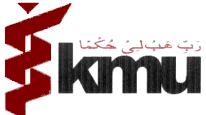 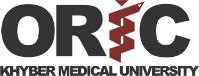 Thesis Evaluation FormLetter Reference No_____________________________________University Registration No: _______________________________Name of student:________________________________________Degree Program / Specialty: ______________________________TITLE OF THESIS:________________________________________________________________________________________________________________________________________________________________________________________________________________________________________________________________________________________________________________________________________Dear Reviewer,Thank you very much for accepting the invitation to review the attached thesis.Please return the below evaluation report to the Controller Examination by: _________________.REVIEWER COMMENTS:1. Introduction, Literature Review and References1a: Does the thesis have a testable research hypothesis?_________________________________________________________________________________________________________________________________________________________________________________________________________________________________________________________________________________________________________________________________________________________________________________________________________1b: Is the literature review sufficiently focused and comprehensive?Is the literature review current and up to date?_____________________________________________________________________________ _______________________________________________________________________________ _______________________________________________________________________________ _______________________________________________________________________________ _______________________________________________________________________________Page 1 of 61c: Are references correctly cited both in the text and literature list?_________________________________________________________________________________________________________________________________________________________________________________________________________________________________________________________________________________________________________________________________________________________________________________________________________2. Research Problem and rationaleDoes the thesis clearly frame research question. Is it logical & researchable, ethical and relevant?___________________________________________________________________________________________________________________________________________________________________________________________________________________________________________________________________________________________________________________________________________________________________________________________________________3. Methodology3a: Is the study design and procedure adequate to support the study’s objectives?_________________________________________________________________________________________________________________________________________________________________________________________________________________________________________________________________________________________________________________________________________________________________________________________________________3b: Is it clearly defined enough for others to replicate this methodology?___________________________________________________________________________________________________________________________________________________________________________________________________________________________________________________________________________________________________________________________________________________________________________________________________________Data preparation and description Has the data been properly prepared & described?_____________________________________________________________________________ _______________________________________________________________________________ _______________________________________________________________________________ _____________________________________________________________________________Page 2 of 65: Data Analysis / results5a: Is the data analysis according to the objectives of the study?__________________________________________________________________________________________________________________________________________________________________________________________________________________________________________________________________________________________________________________________5b: Are relevant statistics used to achieve the objective / answer the research question?_________________________________________________________________________________________________________________________________________________________________________________________________________________________________________________________________________________________________________________________________________________________________________________________________________5c: Are relevant statistical tests according to the type of data collected?_________________________________________________________________________________________________________________________________________________________________________________________________________________________________________________________________________________________________________________________________________________________________________________________________________5d: Are the data presented in a comprehensive, concise and self-explanatory manner (tables,charts, graphs etc?__________________________________________________________________________________________________________________________________________________________________________________________________________________________________________________________________________________________________________________________________________________________________________________________________________5e: In case of qualitative data analysis, is appropriate theoretical framework applied?_______________________________________________________________________________________________________________________________________________________________________________________________________________________________________________________________________________________________________________________________________________________________________________________________________Page 3 of 66. Discussion6a: Has the discussion been organized from specific to the general implications of findings to the literature, to the theory and to the practice?__________________________________________________________________________________________________________________________________________________________________________________________________________________________________________________________________________________________________________________________________________________________________________________________________________________________________________________________________________________________6b: Has all the results been assessed in relation to the expectations and to the literature (compare & contrast)?___________________________________________________________________________________________________________________________________________________________________________________________________________________________________________________________________________________________________________________________________________________________________________________________________________6c: Has the conflicting and unexpected findings been addressed?___________________________________________________________________________________________________________________________________________________________________________________________________________________________________________________________________________________________________________________________________________________________________________________________________________6d: What this study adds?What are the strength, limitations and future directions of this thesis?_________________________________________________________________________________________________________________________________________________________________________________________________________________________________________________________________________________________________________________________________________________________________________________________________________________________________________________________________________________________________________________________________________________________________________Page 4 of 67: Overall Recommendations7a: Please comment on the overall quality of academic English and flow of information.___________________________________________________________________________________________________________________________________________________________________________________________________________________________________________________________________________________________________________________________________________________________________________________________________________7b: Is the thesis coherent and easily understood by reviewer?___________________________________________________________________________________________________________________________________________________________________________________________________________________________________________________________________________________________________________________________________________________________________________________________________________8: Major Essential Changes (if any)____________________________________________________________________________________________________________________________________________________________________________________________________________________________________________________________________________________________________________________________________________________________________________________________________________________________________________________________________________________________________________________________________________________9: Minor Essential Changes: (if any)____________________________________________________________________________________________________________________________________________________________________________________________________________________________________________________________________________________________________________________________________________________________________________________________________________________________________________________________________________________________________________________________________________________________________________________________________________________________________________________________________________________________________________Page 5 of 6________________________________________________________________________________________________________________________________________________________________________________________________________________________________________________________________________________________________________________NOTE: Please feel free to use extra sheet where necessary.Final comments on Thesis (please use tick & cross for all comments)1: Approved for defense without any changes2: Approved with Minor/Major Changes and to be checked by internal examiner/supervisor3: Approved with Minor/Major Changes and to be checked by Reviewer him/her self5. Not defendableReviewer Details:Name of Reviewer: __________________________________________________________________Department/Institute: _______________________________________________________________Contact No: _______________________________________________________________________Email id: __________________________________________________________________________Signature: _____________________	Date: __________________________NB: Please return this form within 20 days of its receipt to:Controller of ExaminationKhyber Medical UniversityPhase V, Hayatabad, Peshawar.Telephone: +92-9217703E-MAIL: controller@kmu.edu.pk, semester@kmu.edu.pkPage 6 of 6